Semana del 8 al 14 de Junio. Profesora Claudia Kaempfe, Bibliotecaria Carolina VargasObjetivo:	Comprender relatos leídos o escuchados, reconociendo en ellos emociones y sentimientos.Habilidades:	Leer – Reconocer - Comprender - Dibujar.Actividad: 	Ver, leer y escuchar atentamente el cuento “El Túnel” en el siguiente Link: https://www.youtube.com/watch?v=zfV4gazHWCkA partir del cuento, trabajar en el cuaderno de Lenguaje. Registra fecha y Título: Cuento “El Túnel”1. Revoltijo de palabrasEncuentra en este revoltijo de palabras 3 características de la hermana y 3 características del hermano. Escríbelas ordenadas en tú cuaderno.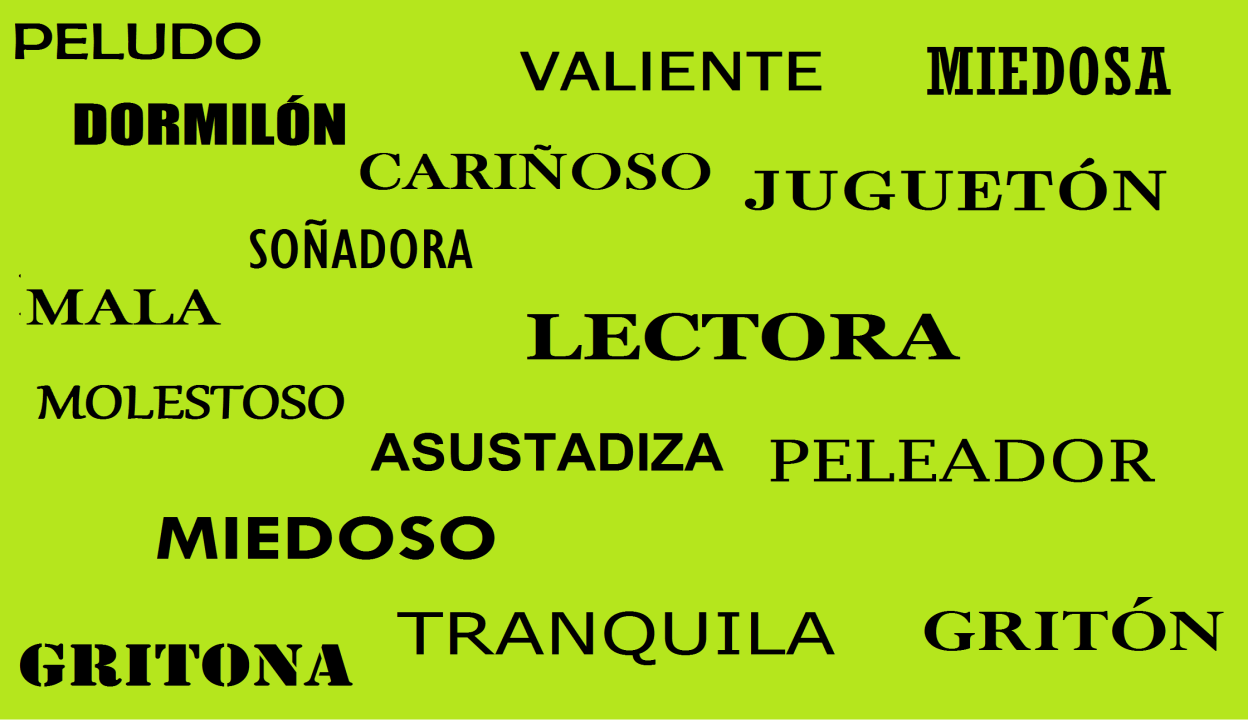 2. Dibujar la parte del cuento que más te gustó.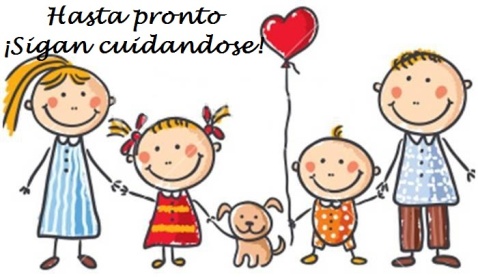 